Фонд оценочных средств СОШ № 24 имени Бориса РукавицынаПромежуточная аттестация по изобразительному искусству 7 класс(демоверсия) Часть АЧто такое дизайн?искусство сочинения зданий, также создание самих зданий, которые окружают нас по жизни;искусство создания облика вещей, их формы, от вилки и журнала до одежды и машин;искусство создания костюмов для театров и концертов.Что такое архитектура?искусство сочинения зданий, также создание самих зданий, которые окружают нас по жизни;искусство создания облика вещей, их формы, от вилки и журнала до одежды и машин;искусство создания костюмов для театров и концертов.Как вы понимаете пространственные виды искусства?они живут в пространстве, они есть всегда;они ограничены временем, заканчиваются через определенное время;таких видов в искусстве не бывает.Как должны расположиться отдельные части одной композиции?хаотично, беспорядочно, это придаст уникальность композиции;гармонично, складно, осмысленно, потому что во всем должен быть порядок;композиция не состоит из отдельных частей.Вы	сможете	найти	определение	шрифта	в	изобразительном искусстве?набор букв в порядке алфавита;набор иероглифов, которые необходимо собрать в единый размер;буквы, объединенные одним стилем графического начертания.Так называется термин «форзац», связанный со словом «книга»:бумажный лист, скрепляющий переплет со всем блоком страниц;лист, делящий книгу на части, разделы или главы;начальный разворот книги.Маленькая	копия	архитектурного	здания,	которая	обычно создается как планирование самого здания:игрушка;коробочка;макет;Важный элемент, на который обращают внимание дизайнеры и архитекторы, связанный с перепадами уровней поверхностей земли для постройки:рельеф поверхности;погодные условия;длина близлежащих мостов и эстакад.Как   называли   мастеров,   которых   в   старину	привлекали для создания хороших и уникальных зданий?инженеры-конструкторы;зодчие;каменщики.Готический стиль в соборах проявился как:устремленность архитектуры вверх, круглые витражи, узкие высокие окна;приземистость архитектуры, глухие стены, применение скульптуры.Стиль «классицизм» в архитектуре проявился как:асимметрия в архитектуре, неуравновешенность и разрозненность форм;симметрия в архитектуре, уравновешенность и соподчиненность форм;Какой стиль вы видите на архитектуре?А) бионика; Б) эклектика; В) хай-тек.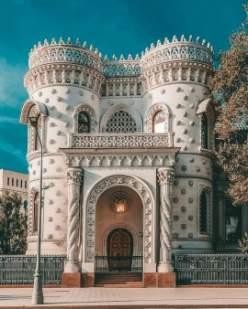 Определите название здания из картинки: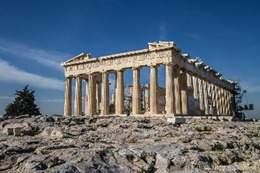 Афинский акрополь, храм Парфенон;Эйфелева башня, Франция;Египетская пирамида.Интерьер – это:внутренний вид помещения;внешний вид помещения;зал.Мода - это:господство определенных вкусов в какой-либо сфере жизни;стиль;создание новых форм одежды.Часть В.Соотнеси название фото здания с его названием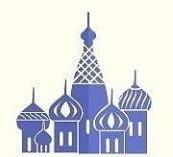 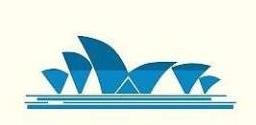 Часть С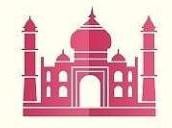 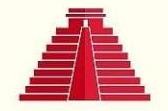 Создай зарисовку храма или общественного здания того или иного стиля.Опиши выбор выбранного стиля и его характерные черты.Система оцениванияПромежуточная аттестация по изобразительному искусству состоит из 18 заданий: задания 1-15 (Часть А) с выбором ответа, задания 16(Часть Б) с выбором соответствия, задание 17,18(Часть С) с практической творческой работой. Суммарный балл за выполнение работы составляет 30 баллов.Оценивание отдельных заданийКритерии оценивания заданий 17, 18 (Блок С)Количество баллов, выставляемых за выполнение задания № 17, зависит от полноты и правильности рисунка.Общие требования к выполнению заданий творческой работы:Количество баллов, выставляемых за выполнение задания № 18, зависит от полноты и правильности описания выбранного стиля.Общие требования к выполнению заданий творческой работы:Шкала перевода первичного балла в отметку по пятибалльной шкалеАСиднейский оперный театр. АвстралияБ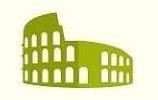 Храм Василия Блаженного. РоссияВПирамида. МексикаГКолизей. РимДТадж-Махал. ИндияНомер задания123456789101112131415161718ИтогоБалл11111111111111155530Ответ и указания к оцениваниюБаллыИзображен на плоскости образ одного из сооружений , по какому-либо архитектурному стилю1Изображено сооружение в том окружении, которое соответствует реальному расположению данного здания1Украшен	геометрическим	или	растительным	орнаментом, свойственным данному стилю1Рисунок выполнен аккуратно1Рисунок выполнен акварелью или гуашью1Максимальный балл5Ответ и указания к оцениваниюБаллыУказано название стиля1Написана вековая принадлежность стиля1Есть описание характерных черт данного стиля1-3Максимальный балл5Отметка	по	пятибалльной шкале«2»«3»«4»«5»Общий балл0-910-1616-2223-30